Istituto di Istruzione Secondaria Superiore"Archimede"Via Sipione, 147 - 96019 Rosolini (SR)Tel.0931/502286 – Fax: 0931/850007e-mail: sris017003@istruzione.it -  sris017003@pec.istruzione.it C.F. 83001030895 - Cod. Mecc. SRIS017003  Codice Univoco Ufficio:  UF5C1Ywww.istitutosuperiorearchimede.edu.itMODELLO DI DOMANDA PERMESSI DIRITTO ALLO STUDIO ANNO SOLARE 2022(Deve contenere timbro e data di protocollo della scuola di servizio)La compilazione del presente modulo di domanda avviene secondo le disposizioni previste dal D.P.R. 28 dicembre 2000, n. 445, “Testo unico delle disposizioni legislative e regolamentari in materia di documentazione amministrativa”.In particolare:- I dati riportati dal richiedente assumono il valore di dichiarazioni sostitutive di certificazione rese ai sensi dell’articolo 46; vigono, al riguardo, le disposizioni di cui all’articolo 76 che prevedono conseguenze di carattere amministrativo e penale per il richiedente che rilasci dichiarazioni non corrispondenti a verità.- Ai sensi dell’articolo 39 la sottoscrizione del modulo di domanda non è soggetta ad autenticazione.- I competenti uffici dell’amministrazione scolastica dispongono gli adeguati controlli sulle dichiarazioni rese dal richiedente secondo quanto previsto dagli articoli 71 e 72.- I dati richiesti nel modulo di domanda sono acquisiti ai sensi dell’art. 16 in quanto strettamente funzionali all’espletamento della presente procedura.T.I □       T.D. □Full-Time □ Part-time □ N. Ore _____ (per part-time)Personale Docente □ Ordine Scuola	 ______________________Personale ATA □ Profilo  _____________________________Note: SI RACCOMANDA DI COMPILARE IL MODELLO IN OGNI SUA PARTE Al Dirigente dell’Ufficio X Ambito Territoriale di Siracusa                                    (tramite il Dirigente Scolastico della scuola di servizio)Il sottoscritto ________________________, nat __   a ________________________(Prov.       ) il____________, residente a __________________   in via _______________________  Cap _____ Tel ________________   _________________   e-mail_________________________ in servizio presso (specificare istituto e comune) ______________________________________con la qualifica di:Docente a tempo indeterminato - specificare ordine e grado (infanzia, primaria, ecc…)__________________________________Docente a tempo determinato - specificare ordine e grado (infanzia, primaria, ecc…)__________________________________ Riportare estremi del contratto, specificando la scadenza (30/06/2022 o 31/08/2022) ____________________________________________I docenti che insegnano in più ordini specifichino le ore di servizio per ciascun ordine. Saranno inseriti nell’ordine di scuola ove prestano il maggior numero di ore di servizioPersonale ATA a tempo indeterminato - specificare profilo ______________________Personale ATA a tempo determinato - specificare profilo  __________________ Riportare estremi del contratto, specificando la scadenza (30/06/2022 o 31/08/2022) _____________________________________________________CHIEDEl’inclusione negli elenchi degli aventi diritto ad usufruire, per l’anno 2022, dei permessi retribuiti per il “Diritto allo Studio” di cui al DPR 395/88 art 3 e al C.I.R. dell’USR Sicilia dell’11 ottobre 2019, per numero di ore _________ (max 150).A tal fine, sotto la propria responsabilità, consapevole delle sanzioni penali nel caso di dichiarazioni non veritiere ai sensi del D.P.R. n° 445 del 28/12/2000.DICHIARADi essere iscritto e di frequentare per l’anno solare 2022 il  ____________ (indicare anno di corso) del seguente corso di studio_______________________________________(1) presso _______________________(2) di ____________(3) costituito da numero ______(4) anni di studio e frequenza per il conseguimento del seguente titolo: ________________________________________ , di cui alla lettera __________, dell’art. 6 comma 1 del C.I.R. dell’USR Sicilia dell’11 ottobre 2019 sopra citato (5). N.B.: I corsi presso enti esteri non danno titolo alla fruizione dei permessi in oggetto(Per TFA Sostegno) Di essere iscritto e di frequentare per l’anno solare 2022 il TFA, di cui alla lettera b), dell’art. 6 comma 1 del C.I.R. dell’USR Sicilia dell’11 ottobre 2019 sopra citato (1) presso____________________________ (2) di ________________ (3) per l’ordine di scuola  Altre dichiarazioni ______________________________________________________________;N.B.: I TFA presso enti esteri non danno titolo alla fruizione dei permessi in oggettoPer il personale a tempo indeterminatoDi avere un’anzianità di servizio di ruolo di anni_________ e di servizio pre-ruolo riconosciuta o riconoscibile ai fini della carriera di anni_____ mesi____ (6):Si allega dichiarazione personale dettagliata dei servizi resi (indicare istituto e giorno mese ed anno di inizio e fine degli incarichi a tempo determinato). N.B.: L’a.s. 2021/2022 non si considera né in tutto né in parte. La mancanza di tale dichiarazione comporterà l’attribuzione soltanto dell’anzianità di ruolo, nei limiti di quanto ricavabile dal Sistema Informatico. Per il personale a tempo determinatoDi avere un’anzianità di servizio riconosciuta o riconoscibile ai fini della carriera: anni_____mesi_____(6). Si allega dichiarazione personale dettagliata dei servizi resi (indicare istituto e giorno mese ed anno di inizio e fine degli incarichi a tempo determinato). N.B.: L’a.s. 2021/2022 non si considera né in tutto né in parte.La mancanza di tale dichiarazione comporterà l’attribuzione dell’anzianità di servizio pari a ‘zero’. Di trovarsi in una o più delle seguenti situazioni (Art 6 comma 3) (Barrare la casella di interesse)ha già usufruito dei permessi, nei limiti della durata legale del corso di studi per lo stesso corso indicato nella presente domanda nell’anno  _________________   di essere stato inserito in graduatoria nell’anno___________, ma di non aver usufruito delle 150 ore, nel periodo corrispondente agli anni legali del corso di studi per lo stesso corso indicato nella presente domanda;di essere personale nuovo iscritto, cioè inserito per la prima volta in assoluto nelle graduatorie del diritto allo studio o per la prima volta per il corso sopra indicato;di aver superato il periodo legale del corso di studi (Fuoricorso);Dichiara, altresì, di essere informato, ai sensi e per gli effetti del D.Lgs n°196/2003 (e successive integrazioni e modificazioni), che i dati personali raccolti saranno trattati esclusivamente nell’ambito del procedimento per il quale la presente dichiarazione viene presentata. Autorizza il trattamento dei dati personali ai sensi del richiamato D.Lgs. 196/2003 e successive integrazioni e modificazioniAltre dichiarazioni ________________________________________________________________________________________________________________________________________________________________________________________________________________________Allega alle autocertificazioni documento di identità valido e non scaduto. Allega elenco analitico dei servizi prestati per anno scolastico debitamente datato e firmato.(indicare analiticamente istituto nonché data di inizio e fine degli incarichi a tempo determinato; in mancanza di dette indicazioni i servizi non potranno essere presi in considerazione).Data  ____/____/________									____________________(firma)Informativa privacy Il sottoscritto _______________________________________ prende atto che:I dati personali saranno trattati nel rispetto della normativa sulla tutela dei dati personali ai soli fini della proceduraTutti i dati richiesti sono obbligatori ai fini dell’espletamento della procedura.Per l’esercizio delle facoltà previste dall’art. 7 (a cui si rimanda) si fa riferimento al responsabile del trattamento, ovvero il responsabile del procedimento “Diritto allo Studio”Data, _______________                             Firma________________________________________VISTO:IL DIRIGENTE SCOLASTICO___________________________N.B.: L’inesatta o mancata compilazione di una delle dichiarazioni o di uno dei dati può comportare l’esclusione nella concessione dei permessi studio.Precisare in maniera analitica il tipo di corso;Precisare , l’Università o l’Ente presso cui si svolgerà il corso;Precisare la località;Precisare la durata legale del corso di studio;Tipo di corso:iscrizione e frequenza per il personale ATA, di corsi finalizzati al conseguimento del titolo di studio proprio della qualifica di appartenenza. Gli Istituti scolastici da frequentare devono essere ubicati nell’ambito della regione di servizio;iscrizione e frequenza a corsi di specializzazione e corsi abilitanti (ad esempio i Tirocini Formativi Attivi);  iscrizione e frequenza di corsi finalizzati al conseguimento della laurea in Scienze della Formazione (indirizzi Scuola infanzia e Primaria), della specializzazione per l’insegnamento su posti di sostegno, del diploma di Didattica della Musica e di corsi di riconversione professionale; frequenza di corsi finalizzati al conseguimento di un diploma di laurea, sia del vecchio che del nuovo ordinamento universitario (laurea triennale più eventuale laurea specialistica – anni 3+2, da considerare unitariamente) o di istruzione secondaria,. In quest’ultimo caso l’Istituto da frequentare deve essere ubicato nell’ambito della regione di servizio. iscrizione e frequenza di corsi finalizzati al conseguimento di titoli di studio post-universitari, purché previsti dagli istituti delle Università statali o legalmente riconosciute, ivi compresi “master”, corsi di perfezionamento, purché tutti di durata almeno annuale e con esame finale; frequenza di corsi relativi al Piano di formazione per lo sviluppo delle competenze linguistico-comunicativo e metodologico-didattico dei docenti di scuola primaria privi dei requisiti per l’insegnamento della lingua inglese e C.L.I.L. (Content and Language Integrated Learning);iscrizione a corsi on-line finalizzati al conseguimento di titoli corrispondenti a quelli sopra indicati;elenco analitico dei servizi prestati per anno scolastico debitamente datato e firmato.(indicare analiticamente istituto nonché data di inizio e fine degli incarichi a tempo determinato; in mancanza di dette indicazioni i servizi non potranno essere presi in considerazione)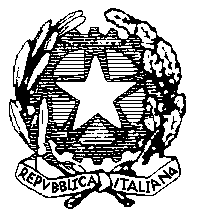 